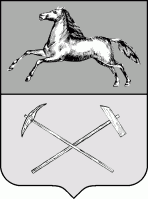 РОССИЙСКАЯ ФЕДЕРАЦИЯКемеровская областьПрокопьевский городской округПРОКОПЬЕВСКИЙ ГОРОДСКОЙ СОВЕТ НАРОДНЫХ ДЕПУТАТОВ6-го созыва(восьмая сессия)Решение №  061от   14. 02. 2019  принято Прокопьевским городскимСоветом народных депутатов14.02.2019О внесении изменения в решение Прокопьевского городского Совета народных депутатов от 27.11.2014 № 140 «Об установлении земельного налога на территории Прокопьевского городского округа»Руководствуясь главой 31 части второй Налогового кодекса Российской Федерации, статьей 16 Федерального закона от 06.10.2003 № 131-ФЗ «Об общих принципах организации местного самоуправления в Российской Федерации», в соответствии с Федеральным законом от 29.12.2014 № 473-ФЗ «О территориях опережающего социально-экономического развития в Российской Федерации», постановлением Правительства Российской Федерации от 03.12.2018 № 1470 «О создании территории опережающего социально-экономического развития «Прокопьевск»Прокопьевский городской Совет народных депутатовРешил:1. Внести в решение Прокопьевского городского Совета народных депутатов от 27.11.2014 № 140 (в редакции решений от 30.06.2015 № 232, 
от 26.11.2015 № 269, от 27.10.2017 № 476, от 23.11.2018 № 028) «Об установлении земельного налога на территории Прокопьевского городского округа» изменение, дополнив подпункт 4.1. пункта 4 подпунктом 4.1.10. следующего содержания: «4.1.10. юридические лица - резиденты территории опережающего социально-экономического развития «Прокопьевск» (далее – ТОР «Прокопьевск»), включенные в реестр резидентов ТОР «Прокопьевск», 
в отношении земельных участков, расположенных на ТОР «Прокопьевск», созданной в границах Прокопьевского городского округа.Налоговая льгота, установленная настоящим подпунктом, действует 
в течение пяти налоговых периодов, начиная с первого числа месяца, следующего за месяцем, в котором в реестр резидентов ТОР «Прокопьевск» была внесена запись о регистрации налогоплательщика в качестве резидента ТОР «Прокопьевск».В случае лишения статуса резидента ТОР «Прокопьевск» налогоплательщик утрачивает право на применение налоговой льготы, установленной настоящим подпунктом, с первого числа месяца, следующего за месяцем, в котором в реестр резидентов ТОР была внесена запись 
о лишении налогоплательщика статуса резидента ТОР».2.  Настоящее решение подлежит опубликованию в газете «Шахтерская правда», вступает в силу после его официального опубликования и распространяется на правоотношения, возникшие с  01.01.2019. 3. Контроль за исполнением настоящего решения возложить на комитеты Прокопьевского городского Совета народных депутатов по вопросам: бюджета, налоговой политики и финансов (А. П. Булгак), предпринимательства, жилищно-коммунального хозяйства и имущественных отношений (М.Т. Хуснулина).         Председатель Прокопьевского городского Совета народных депутатов                                         		        Н. А. Бурдина        Главагорода  Прокопьевска                                                                        А. Б. Мамаев« 14 »   февраля   2019(дата подписания)